ILMOITUS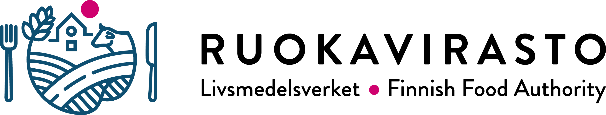 Ostettavista luonnonmukaisesti tuotetuista keruutuotteistaRuokaviraston merkinnätKeruutuotteiden ostajien tulee toimittaa ilmoitus viimeistään kahta viikkoa ennen keruutuotteiden ostotoiminnan aloittamista Ruokavirastoon: kirjaamo@ruokavirasto.fi tai PL 200 00027 RuokavirastoVALVONTAJÄRJESTELMÄÄN KUULUVAN TOIMIJAN TIEDOTKERUUTUOTTEET, JOITA TOIMIJA AIKOO OSTAA LUOMUTUOTTEINAALLEKIRJOITUSPvmDnroToimijan nimiToimijan nimiJakeluosoitePostinumero- ja toimipaikkaPuhelinnumeroSähköpostiosoiteToimipaikan sijaintikunta/kunnatToimijan yhteyshenkilö (mikäli muu kuin toimija)1Kasvin ja kasvinosan nimi sekä keruu alueKeruun kesto1Ostopaikan osoite ja vastaanottoajankohtaOstopaikan osoite ja vastaanottoajankohta2Kasvin ja kasvinosan nimi sekä keruu alueKeruun kesto2Ostopaikan osoite ja vastaanottoajankohtaOstopaikan osoite ja vastaanottoajankohta3Kasvin ja kasvinosan nimi sekä keruu alueKeruun kesto3Ostopaikan osoite ja vastaanottoajankohtaOstopaikan osoite ja vastaanottoajankohta4Kasvin ja kasvinosan nimi sekä keruu alueKeruun kesto4Ostopaikan osoite ja vastaanottoajankohtaOstopaikan osoite ja vastaanottoajankohta5Kasvin ja kasvinosan nimi sekä keruu alueKeruun kesto5Ostopaikan osoite ja vastaanottoajankohtaOstopaikan osoite ja vastaanottoajankohta6Kasvin ja kasvinosan nimi sekä keruu alueKeruun kesto6Ostopaikan osoite ja vastaanottoajankohtaOstopaikan osoite ja vastaanottoajankohta7Kasvin ja kasvinosan nimi sekä keruu alueKeruun kesto7Ostopaikan osoite ja vastaanottoajankohtaOstopaikan osoite ja vastaanottoajankohtaLisätietojaLisätietojaPaikka ja aikaAllekirjoitus ja nimenselvennös